Aspects énergétiques des phénomènes mécaniques : Le ski de vitesse (10 points)Personne sur Terre, et sans assistance motorisée, ne va plus vite que l’Italien Simone Origone, leader d'une discipline à part du ski alpin, plus spectaculaire que dangereuse.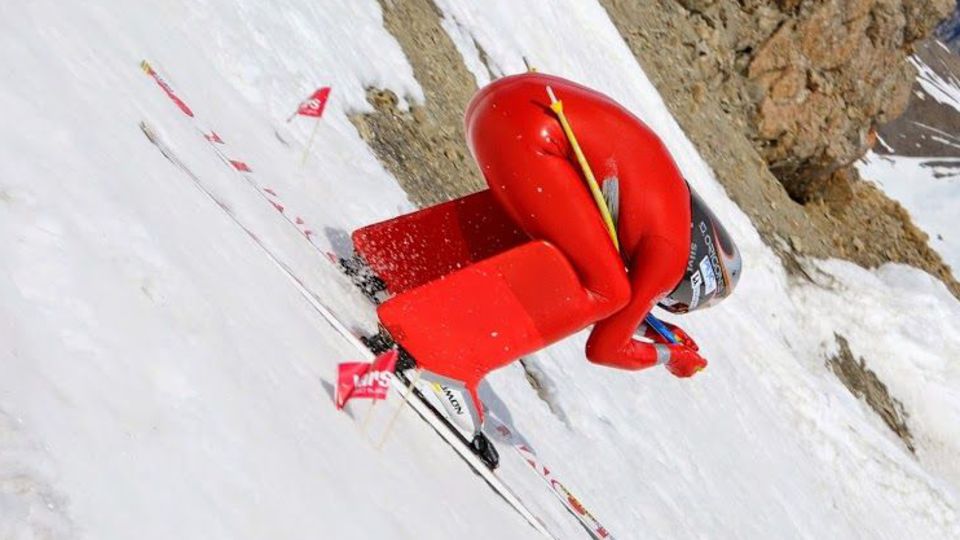 	TamTam PhotoImpossible 252,632 km/h ? Et pourtant. C’est bien la vitesse atteinte vendredi 3 avril 2015 par Simone Origone qui, pour y parvenir, s’est servi d’un instrument complexe : une paire de skis. Et d’un moteur surpuissant : la gravité.En se laissant tomber du haut de la piste de Chabrières, gigantesque toboggan enneigé qui servait cette semaine de scène au Speed Masters dans la station de Vars (Hautes-Alpes), l’Italien de 35 ans a battu son propre record du monde de vitesse à ski (252,454 km/h).Le Monde | 03.04.2015Données :caractéristiques techniques de la piste de Chabrières considérée comme rectiligne :altitude de départ (D) : zD  = 2720 m ;altitude d’arrivée (A) : zA = 2285 m ;pente moyenne α = 24° ;longueur de la piste : L = 1070 m.caractéristiques du skieur Simone Origone :masse : 87 kg ;équipement : 15 kg.intensité de la pesanteur g = 9,8 m.s-2.Partie 1 : étude énergétique du mouvement du skieur dans l’hypothèse de frottement négligeableLe système étudié est le « skieur » constitué de l’athlète avec son équipement de masse totale m et de centre de masse G en mouvement sur la piste de ski d’un point D d’altitude zD à un point A d’altitude zA. Le départ s’effectue sans vitesse initiale. Le référentiel d’étude est supposé galiléen. Dans cette partie les frottements subis par le système sont négligés devant les autres actions mises en jeu.Effectuer le bilan des actions, modélisées par des forces, agissant sur le système. Préciser le sens et la direction de chaque force.Calculer le travail WDA de chaque force entre le point de départ D et le point d’arrivée A.En utilisant le théorème de l’énergie cinétique, déduire la valeur de la vitesse à l’arrivée, notée vA, en m.s-1 puis en km.h-1.Cette valeur est-elle en accord avec celle de la vitesse atteinte le vendredi 3 avril 2015 par Simone Origone ? Quel aspect de la modélisation effectuée doit être remis en cause ?Partie 2 : mouvement d’un mobile autoporteurOn se propose de mesurer l'intensité des actions de frottements qui agissent sur un mobile en mouvement. Ces actions seront modélisées par une force constante , d’intensité , et de sens opposé au vecteur vitesse. Ce mobile, de centre de masse G, de masse m = 220 g, est abandonné sans vitesse sur un plan incliné d'un angle α0 par rapport à l'horizontale. Au cours de son mouvement, le mobile suit la ligne de plus grande pente de direction Ax, la position de G est repérée en fonction du temps par sa coordonnée x dans le repère (A, ). On peut se référer à l’annexe 1 à rendre avec la copie.Une vidéo du mouvement est réalisée. Un logiciel de pointage permet de relever les valeurs de la position x et de l'altitude z sur l’axe vertical Oz du centre d'inertie G à des intervalles de temps réguliers et de déterminer à chaque pointage la valeur de la vitesse du mobile le long de l'axe Ax. On peut se référer à l’annexe 1 à rendre avec la copie.Un programme python (annexe 2 à joindre avec la copie) permet de représenter l’évolution de l’énergie cinétique du système au cours du temps.On obtient la courbe ci-dessous.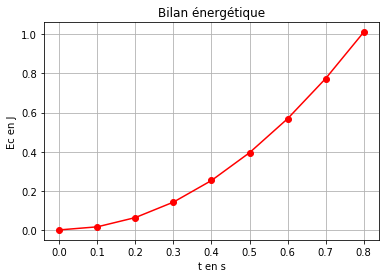 Modifier le script du programme de l’annexe 2 à rendre avec la copie en ajoutant une ligne de code (ligne 14) qui permettra de déterminer la valeur de l’énergie potentielle  du système. Quelle donnée faut-il ajouter au script ? Compléter alors la ligne 5.Le script est ensuite encore modifié pour faire apparaître l’énergie cinétique, l’énergie potentielle et l’énergie mécanique. On obtient les courbes ci-dessous. L’énergie potentielle de pesanteur est choisie nulle en O.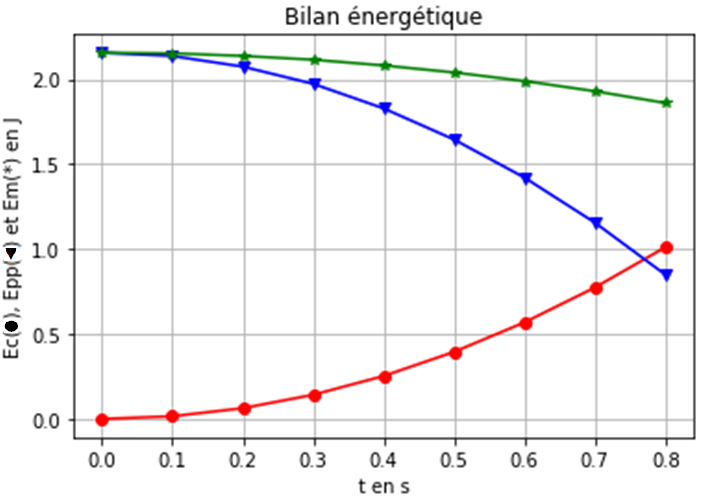 Énergie cinétique  Ec(●)Énergie potentielle  Epp(▼)Énergie mécanique  Em(*)Comment expliquer l’évolution de l’énergie mécanique au cours du temps ?Compléter le schéma de l’annexe 1 à rendre avec la copie en représentant les forces modélisant les actions sur le système.En tenant compte des valeurs relevées dans le tableau de l’annexe 1 à rendre avec la copie, calculer les valeurs de l’énergie mécanique Em0  et Em8  respectivement aux instants t0 = 0,000 s et t8 = 0,800 s. À l’aide d’une bilan énergétique, montrer que dans le cadre de ce modèle :	où 	x8 =x (t = 0,800 s) et x0 = x(t = 0,000 s).Déterminer la valeur de l’intensité de la force modélisant les frottements s’exerçant sur le mobile. Commenter.Partie 3 : retour qualitatif sur l’étude énergétique du mouvement du skieur Quelles sont les causes des actions de frottement exercées sur le skieur ? Discuter de l’influence de la valeur de la vitesse et de la pertinence d’une modélisation de ceux-ci par une force d’intensité constante.  Annexe 1 à rendre avec la copie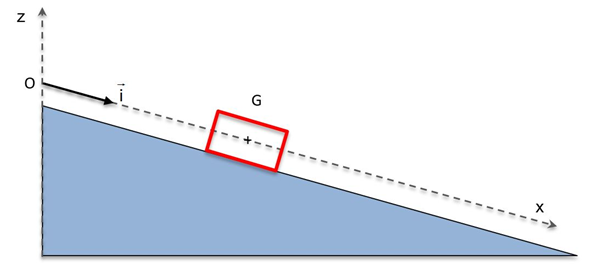 Annexe 2 à rendre avec la copie1	import matplotlib.pyplot as plt2	3 	m = 0.220 	# valeur de m en kg4 	alpha = 0.2618	# valeur de alpha en radian5	6	7	# liste des dates relevées, des positions, des vitesses et des altitudes8	tps = [0.000, 0.100, 0.200, 0.300, 0.400, 0.500, 0.600, 0.700, 0.800]9	pos = [0.000, 0.019, 0.076, 0.171, 0.303, 0.474, 0.682, 0.928, 1.212]10	vit = [0.000, 0.3789, 0.7578, 1.1367, 1.5156, 1.8945, 2.2734, 2.6523, 3.0312]11	alt = [1.000, 0.991, 0.962, 0.915, 0.848, 0.763, 0.659, 0.536, 0.394]12	13	Ec = [1/2*m*v**2 for v in vit] 	# crée la liste Ec14	15	16	17	18	plt.grid(True)19	plt.plot(tps,Ec,"red")20	21	22	23	plt.xlabel("t en s")24	plt.ylabel("Ec en J")2526	plt.title("Bilan énergétique")2728	plt.show()ÉPREUVES COMMUNES DE CONTRÔLE CONTINU 2020
http://labolycee.org CLASSE : Première				E3C :  E3C1  E3C2  E3C3VOIE :  Générale				ENSEIGNEMENT : physique-chimieDURÉE DE L’ÉPREUVE : 2 h			CALCULATRICE AUTORISÉE : Oui   NonNumérot(s)x(m)v(m.s−1)z(m)00.0000.0000.0001.00010.1000.0190.37890.99120.2000.0760.75780.96230.3000.1711.13670.91540.4000.3031.51560.84850.5000.4741.89450.76360.6000.6822.27340.65970.7000.9282.65230.53680.8001.2123.03120.394